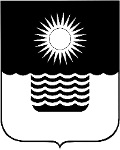 Р Е Ш Е Н И Е ДУМЫ МУНИЦИПАЛЬНОГО ОБРАЗОВАНИЯГОРОД-КУРОРТ ГЕЛЕНДЖИКот 29 марта 2016 года                                                              	                    № 397г. ГеленджикО проверке достоверности и полноты сведений, представляемых лицом, замещающим муниципальную должность Думы муниципального образования город-курорт Геленджик, соблюдения лицом, замещающим муниципальную должность Думы муниципального образования город-курорт Геленджик, ограничений и запретов, требований о предотвращении или об урегулировании конфликта интересов, исполнения им обязанностей В  соответствии  с  Федеральным  законом  от  25 декабря 2008 года №273-ФЗ «О противодействии коррупции» (в редакции Федерального закона от 15 февраля 2016 года № 24-ФЗ), руководствуясь статьями 16, 35 Федерального закона от 6 октября 2003 года №131-ФЗ «Об общих принципах организации местного самоуправления в Российской Федерации» (в редакции Федерального закона от 15 февраля 2016 года №17-ФЗ), статьями 27, 70 Устава муниципального образования город-курорт Геленджик, Дума муниципального образования город-курорт Геленджик  р е ш и л а:1.Утвердить Порядок проверки достоверности и полноты сведений, представляемых лицом, замещающим муниципальную должность Думы муниципального образования город-курорт Геленджик, соблюдения лицом, замещающим муниципальную должность Думы муниципального образования город-курорт Геленджик ограничений и запретов, требований о предотвращении или об урегулировании конфликта интересов, исполнения им обязанностей (прилагается).2. Опубликовать настоящее решение в Геленджикской городской газете «Прибой».3.Контроль за выполнением настоящего решения возложить на постоянную комиссию Думы муниципального образования город-курорт Геленджик по правовым вопросам (Димитриев).4.Решение вступает в силу со дня его официального опубликования.Глава муниципального образования город-курорт Геленджик		                                                     В.А. Хрестин Председатель Думы муниципального образования город-курорт Геленджик				        В.В. РутковскийПОРЯДОК проверки достоверности и полноты сведений, представляемых лицом, замещающим муниципальную должность Думы муниципального образования город-курорт Геленджик, соблюдения лицом, замещающим муниципальную должность Думы муниципального образования город-курорт Геленджик, ограничений и запретов, требований о предотвращении или об урегулировании конфликта интересов, исполнения им обязанностей1. В соответствии с настоящим Порядком проверки достоверности              и полноты сведений, представляемых лицом, замещающим муниципальную должность Думы муниципального образования город-курорт Геленджик, соблюдения лицом, замещающим муниципальную должность Думы муниципального образования город-курорт Геленджик, ограничений                   и запретов, требований о предотвращении или об урегулировании конфликта интересов и исполнения им обязанностей (далее - Порядок) осуществляется проверка:	1) достоверности и полноты сведений о доходах, расходах, имуществе и обязательствах имущественного характера, представленных в соответствии с решением Думы муниципального образования город-курорт Геленджик от       27 февраля 2015 года №238 «Об утверждении Положения о порядке представления гражданами Российской Федерации, претендующими на замещение муниципальных должностей Думы муниципального образования город-курорт Геленджик, и лицами, замещающими муниципальные должности Думы муниципального образования город-курорт Геленджик, сведений             о доходах, об имуществе и обязательствах имущественного характера», решением Думы муниципального образования город-курорт Геленджик            от 25 февраля 2014 года №70 «О представлении лицом, замещающим муниципальную должность Думы муниципального образования город-курорт Геленджик, сведений о своих расходах, а также о расходах его супруги (супруга) и несовершеннолетних детей» лицом, замещающим муниципальную должность Думы муниципального образования город-курорт Геленджик,          за отчетный период и за два года, предшествующие отчетному периоду;2) соблюдения лицом, замещающим муниципальную должность Думы муниципального образования город-курорт Геленджик, в течении трех лет, предшествующих поступлению информации, явившейся основанием для осуществления проверки ограничений и запретов, требований о предотвращении или урегулировании конфликта интересов и исполнения им должностных обязанностей, установленных законодательством Российской Федерации, муниципальными правовыми актами муниципального образования город-курорт Геленджик (далее - установленные ограничения).2. Проверка осуществляется рабочей группой в количестве трех депутатов Думы муниципального образования город-курорт Геленджик (далее – рабочая группа), состав которой утверждается решением Думы муниципального образования город-курорт Геленджик.3. Проверка проводится рабочей группой самостоятельно.Если при проведении проверки требуются сведения, составляющие банковскую, налоговую или иную охраняемую законом тайну, а также при необходимости запроса в федеральные органы исполнительной власти, уполномоченные на осуществление оперативно-розыскной деятельности, в соответствии с частью 3 статьи 7 Федерального закона от 12 августа 1995 года №144-ФЗ «Об оперативно-розыскной деятельности», председатель рабочей группы вносит главе администрации (губернатору) Краснодарского края предложение о направлении запроса о представлении соответствующих сведений.4. Основанием для осуществления проверки, предусмотренной пунктом 1 настоящего Порядка, является достаточная информация, представленная в письменном виде в установленном порядке:1) правоохранительными органами, иными государственными органами, органами местного самоуправления и их должностными лицами;2) постоянно действующими руководящими органами политических партий и зарегистрированных в соответствии с законом иных общероссийских, межрегиональных и региональных общественных объединений, не являющихся политическими партиями;3) Общественной палатой Краснодарского края;4) общероссийскими средствами массовой информации.5. Информация анонимного характера не может служить основанием для проверки.6. Проверка осуществляется в срок, не превышающий 60 дней со дня принятия решения о ее проведении. Срок проведения проверки может быть продлен рабочей группой, при этом общий срок проверки не может превышать 90 дней.7. При осуществлении проверки рабочая группа вправе:1) проводить собеседование с лицом, замещающим муниципальную должность Думы муниципального образования город-курорт Геленджик;2) изучать представленные лицом, замещающим муниципальную должность Думы муниципального образования город-курорт Геленджик, сведения о доходах, имуществе и обязательствах имущественного характера и дополнительные материалы, которые приобщаются к материалам проверки;3) получать от лица, замещающего муниципальную должность Думы муниципального образования город-курорт Геленджик, пояснения по представленным им сведениям о доходах, имуществе и обязательствах имущественного характера и материалам;4) направлять в установленном порядке запрос за подписью председателя рабочей группы в федеральные государственные органы и территориальные органы федеральных государственных органов (кроме территориальных органов федеральных органов исполнительной власти, уполномоченных на осуществление оперативно-розыскной деятельности, кредитных организаций, налоговых органов Российской Федерации и органов, осуществляющих государственную регистрацию прав на недвижимое имущество и сделок с ним); в государственные органы субъектов Российской Федерации, органы местного самоуправления, на предприятия, в учреждения, организации и общественные объединения (далее - органы и организации) об имеющихся у них сведениях: о доходах, об имуществе и обязательствах имущественного характера лица, замещающего муниципальную должность Думы муниципального образования город-курорт Геленджик, его супруги (супруга) и несовершеннолетних детей; о соблюдении лицом, замещающим муниципальную должность Думы муниципального образования город-курорт Геленджик, установленных ограничений;5) наводить справки у физических лиц и получать от них информацию с их согласия;6) осуществлять анализ сведений, представленных лицом, замещающим муниципальную должность Думы муниципального образования город-курорт Геленджик, в соответствии с законодательством Российской Федерации о противодействии коррупции.8. В запросе, предусмотренном подпунктом 4 пункта 7 настоящего Порядка, указываются:1) фамилия, имя, отчество руководителя государственного органа или организации, в которые направляется запрос;2) нормативные правовые акты, на основании которых направляется запрос, а также дата и номер решения Думы муниципального образования город-курорт Геленджик о проверке;3) фамилия, имя, отчество, дата и место рождения, место регистрации, жительства и (или) пребывания, должность и место работы (службы), вид и реквизиты документа, удостоверяющего личность лица, замещающего муниципальную должность Думы муниципального образования город-курорт Геленджик, его супруги (супруга) и несовершеннолетних детей, сведения о доходах, имуществе и обязательствах имущественного характера которых проверяются, либо лица, замещающего муниципальную должность Думы муниципального образования город-курорт Геленджик, в отношении которого имеются сведения о несоблюдении им установленных ограничений;4) содержание и объем сведений, подлежащих проверке;5) срок представления запрашиваемых сведений;6) фамилия, инициалы и номер телефона ответственного должностного лица;7) идентификационный номер налогоплательщика (в случае направления запроса в налоговые органы Российской Федерации).9. Рабочая группа обеспечивает:1) уведомление в письменной форме лица, замещающего муниципальную должность Думы муниципального образования город-курорт Геленджик, о начале в отношении него проверки в течение двух рабочих дней со дня получения соответствующего решения;2) проведение в случае обращения лица, замещающего муниципальную должность Думы муниципального образования город-курорт Геленджик, беседы с ним, в ходе которой он должен быть проинформирован о том, какие сведения, представляемые им в соответствии с настоящим Порядком, и соблюдение каких установленных ограничений подлежат проверке, в течение семи рабочих дней со дня получения обращения лица, замещающего муниципальную должность Думы муниципального образования город-курорт Геленджик, а при наличии уважительной причины – в срок, согласованный с лицом, замещающим муниципальную должность Думы муниципального образования город-курорт Геленджик.10. По окончании проверки рабочая группа обязана ознакомить лицо, замещающее муниципальную должность Думы муниципального образования город-курорт Геленджик, с результатами проверки с соблюдением законодательства Российской Федерации о персональных данных.11. Лицо, замещающее муниципальную должность Думы муниципального образования город-курорт Геленджик, вправе:1) давать пояснения в письменной форме: в ходе проверки; по вопросам, указанным в подпункте 2 пункта 9 настоящего Порядка; по результатам проверки;2) представлять дополнительные материалы и давать по ним пояснения в письменной форме;3) обращаться к ответственному должностному лицу с подлежащим удовлетворению ходатайством о проведении с ним беседы по вопросам, указанным в подпункте 2 пункта 9 настоящего Порядка.12. Пояснения, указанные в пункте 11 настоящего Порядка, приобщаются к материалам проверки.13. Сведения о результатах проверки представляются председателем рабочей группы в правоохранительные и налоговые органы, постоянно действующие руководящие органы политических партий и зарегистрированные в соответствии с законом иные общероссийские, межрегиональные и региональные общественные объединения, не являющиеся политическими партиями, Общественную палату Краснодарского края, представившие информацию, явившуюся основанием для проведения проверки, с одновременным уведомлением об этом лица, замещающего муниципальную должность Думы муниципального образования город-курорт Геленджик, с соблюдением законодательства Российской Федерации о персональных данных.14. При установлении в ходе проверки обстоятельств, свидетельствующих о наличии признаков преступления или административного правонарушения, материалы об этом представляются председателем рабочей группы в государственные органы в соответствии с их компетенцией.15. По результатам проверки рабочая группа принимает одно из следующих решений:1) об отсутствии оснований для применения к лицу, замещающему муниципальную должность Думы муниципального образования город-курорт Геленджик, мер юридической ответственности;2) о применении к лицу, замещающему муниципальную должность Думы муниципального образования город-курорт Геленджик, мер юридической ответственности.16. Подлинники материалов проверки лица, замещающего муниципальную должность Думы муниципального образования город-курорт Геленджик, приобщаются к его личному делу.Председатель Думы муниципального образования город-курорт Геленджик			                  В.В. РутковскийПРИЛОЖЕНИЕУТВЕРЖДЕНрешением Думы муниципального образования город-курорт Геленджикот 29 марта 2016 года № 397